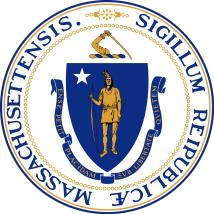 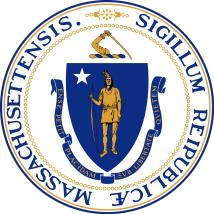 CÓMO RESERVAR UNA CITA: Las personas de 75 años o más son elegibles para recibir la vacuna COVID-19 en Massachusetts.   Las citas, aunque significativamente limitadas en este momento, se pueden programar en línea visitando el sitio www.mass.gov/COVIDVaccineMap. Los residentes deben ingresar su código postal o seleccionar una ubicación en el mapa del sitio web y seguir las instrucciones para programar una cita en línea. Las personas de 75 años o más que no pueden utilizar o que tienen dificultades para acceder a Internet para programar una cita en línea, pueden llamar a la Línea de Recursos para la Programación de Vacunas en Massachusetts.Llame al 2-1-1 (877-211-6277)
Siga las indicaciones para obtener ayuda para reservar una cita Horario de atención: Lunes a jueves  de 8:30 AM a 8:00 PM Viernes a domingo de 8:30 AM a 5:00 PMLa Línea de Recursos para la Programación de Vacunas en Massachusetts está disponible en inglés y español y tendrá traductores disponibles para ayudar a los residentes en aproximadamente 100 idiomas adicionales. Las personas de 75 años o más podrán hablar por teléfono y en directo con un representante para que les ayude a programar una cita a través del sistema estatal en línea. Estos representantes tienen el mismo acceso a las citas que en el sitio web público; no habrá acceso a citas adicionales. Si no hay citas disponibles, las personas que llamen tendrán la opción de ser incluidas en una lista de devolución de llamadas para los lugares de vacunación masiva. Estas personas serán llamadas cuando haya una cita disponible en un sitio de vacunación. Las llamadas se harán por orden de llegada. Debido a la demanda extremadamente alta de citas y al suministro limitado de vacunas, las citas se reservan muy rápido. Continuamente se agregarán nuevas citas al sitio web y los sitios de vacunación masiva son los que tienen la mayor disponibilidad. En este momento, los sitios de vacunación masiva publican nuevas citas semanalmente y algunos sitios más pequeños publican con más regularidad. Si no puede asegurar una cita, por favor, continúe visitando el sitio web.   Las citas se pueden programar con diferentes tipos de proveedores (por ejemplo, sitios de vacunación masiva, farmacias, sitios de vacunación locales) y se encuentran ubicados en varias comunidades de todo el estado.  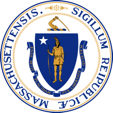 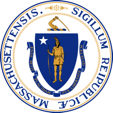 Pasos para reservar una cita:  Visite www.mass.gov/CovidVaccineMap e ingrese el código postal o haga clic en el mapa Seleccione un sitio y programe una cita en línea Tenga a mano información importante, como su tarjeta del seguro de saludRellene el formulario de autocertificación, el cual tendrá que presentar en su cita Puede encontrar información para organizaciones comunitarias y personas de 75 años o más en mass.gov/covidvaccine75 DATOS ADDICIONALES La vacunación a personas de 75 años o más comenzó el 1 de febrero y continuará durante el resto del invierno, la primavera y el verano. Puede llevar varias semanas conseguir una cita en un lugar cercano a usted. A medida que lleguen más suministros de vacunas a Massachusetts, habrá más citas disponibles.  INFORMACIÓN SOBRE LAS CITAS:  Las vacunas son gratuitas. Cuando programe la cita, el centro de vacunación le dará detalles específicos sobre cualquier información que deba llevar a la cita. Por favor, lleve a la cita su tarjeta del seguro de salud (si tiene). A nadie se le negará la vacuna por falta de seguro de salud. No necesitará presentar una tarjeta del Seguro Social o una identificación emitida por el gobierno para recibir la vacuna contra el COVID-19. Nunca se le pedirá un número de tarjeta de crédito para hacer una citaUBICACION DE LOS SITIOS:  Las vacunas están disponibles en muchos sitios diferentes abiertos al público, tales como: Sitios de vacunación masiva lanzados por el Estado de Massachusetts. Ejemplos de estos sitios incluyen el Estadio Gillette, el Parque Fenway, el Centro Comercial Eastfield en Springfield y el Hotel DoubleTree en Danvers. Estos sitios actualmente tienen la mayor disponibilidad de citas y publican un gran número de citas una vez a la semana los días jueves.Algunas Juntas Locales de Salud Pública que aplican la vacuna.Algunas farmacias locales que administran la vacuna. Algunos proveedores de atención primaria ofrecerán la vacuna a sus pacientes más adelante en el proceso de distribución. Si está interesado en recibir la vacuna contra el COVID-19 por parte de su proveedor de atención primaria, no es necesario que lo contacte en este momento. El proveedor de atención primaria puede ponerse en contacto con usted para darle más información o para programar una cita cuando la vacuna esté disponible. No hay una lista de espera para la vacuna ni un proceso similar para inscribirse con los proveedores de atención primaria.   Su vivienda, si vive en una vivienda pública o privada asequible para personas mayores de bajos ingresos, es posible que se esté planeando organizar una clínica de vacunación en el lugar.SEGURIDAD DE LA VACUNA:  Las vacunas contra el COVID-19 son seguras. Las vacunas contra el COVID-19 disponibles están aprobadas y recomendadas por la Administración de Alimentos y Medicamentos de los Estados Unidos FDA y el Comité Asesor sobre Prácticas de Inmunización de los CDC siguiendo los procesos estándar de prueba y aprobación. Las vacunas se someten a pruebas rigurosas y a grandes ensayos clínicos antes de ser aprobadas para su uso. La vacunación es la mejor protección para que estas personas reduzcan el riesgo de enfermedad grave debido al COVID-19. Para más información sobre la seguridad de la vacuna COVID-19, visite www.mass.gov/COVIDVaccineSafety.  RECURSOS ADICIONALES:  La información sobre la vacuna contra el COVID-19 se actualizará regularmente. Por favor, utilice los siguientes recursos para obtener más información: Información sobre la vacuna COVID-19 en MassachusettsÚltimas actualizaciones sobre la vacuna contra el COVID-19 en Massachusetts  Calendario de distribución de la vacuna contra el COVID-19 y elegibilidadUbicaciones actuales de vacunación contra el COVID-19 Programa de vacunación contra el COVID-19 en Massachusetts (MCVP)   Información para el personal y los residentes de centros de atención a largo plazo, ALR y casas de reposo Información para los trabajadores de atención medica domiciliaria  Preguntas Frecuentes sobre la Vacuna contra COVID-19Seguridad de la Vacuna contra COVID-19Registrarse para Recibir Alertas por COVID-19